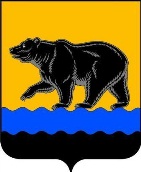 АДМИНИСТРАЦИЯ ГОРОДА НЕФТЕЮГАНСКА Постановлениег.НефтеюганскО персонифицированном учёте детей, занимающихся по дополнительным общеобразовательным программам в городе НефтеюганскеВ соответствии с государственной программой Ханты-Мансийского автономного округа – Югры «Развитие образования», утверждённой постановлением Правительства Ханты-Мансийского автономного округа – Югры от 05.10.2018 № 338-п, приказом Департамента образования и молодежной политики Ханты-Мансийского автономного округа – Югры от 20.08.2018 № 1142 «О внесении изменений в приказ Департамента образования и молодёжной политики Ханты-Мансийского автономного округа – Югры от 04.08.2016 № 1224 «Об утверждении Правил персонифицированного финансирования дополнительного образования детей в Ханты-Мансийском автономном округе – Югре», межведомственным приказом Департамента образования и молодежной политики Ханты-Мансийского автономного округа – Югры,  Департамента культуры Ханты-Мансийского автономного округа – Югры, Департамента физической культуры и спорта Ханты-Мансийского автономного округа – Югры от 23.07.2018 № 10-П-1058/ 09-ОД-151/01-09/197 «Об утверждении Концепции персонифицированного финансирования системы дополнительного образования детей в Ханты-Мансийском автономном округе – Югре»,  приказом Департамента образования и молодежной политики Ханты-Мансийского автономного округа – Югры от 30.10.2020 № 10-П-1589 «Об обеспечении персонифицированного учёта детей, занимающихся по дополнительным общеобразовательным программам в Ханты-Мансийском автономном округе – Югре»,  в целях обеспечения персонифицированного учёта детей, занимающихся по дополнительным общеобразовательным программам, обеспечения выгрузки данных в Единую автоматизированную систему сбора и анализа данных по учреждениям, программам, мероприятиям дополнительного образования и основным статистическими показателям охвата детей в рамках приоритетного проекта «Успех каждого ребёнка» администрация города постановляет: 1.Определить, что в городе Нефтеюганске персонифицированный учёт детей, занимающихся по дополнительным общеобразовательным программам, осуществляется в автоматизированной информационной системе «Персонифицированное дополнительное образование» (https://hmao.pfdo.ru) (далее – АИС ПДО).2.Утвердить план мероприятий («дорожную карту») по обеспечению персонифицированного учёта детей, занимающихся по дополнительным общеобразовательным программам в городе Нефтеюганске (далее – дорожная карта) согласно приложению.3.Назначить департамент образования и молодежной политики муниципальным координатором (далее – муниципальный координатор) по реализации утверждённой дорожной карты.4.Муниципальному координатору (Лямова Т.В.) обеспечить организационное и информационно-методическое сопровождение реализации дорожной карты.5.Поставщикам услуг дополнительного образования вне зависимости от их организационно-правовой формы деятельности (далее – Поставщики услуг), реализующим дополнительные общеобразовательные программы за счёт средств бюджета и на платной основе, обеспечить исполнение дорожной карты.6.Обнародовать (опубликовать) постановление в газете «Здравствуйте, нефтеюганцы!».7.Департаменту по делам администрации города (Прокопович П.А.) разместить распоряжение на официальном сайте органов местного самоуправления города Нефтеюганска в сети Интернет. 8.Контроль исполнения постановления возложить на заместителя главы города А.В.Пастухова.Глава города Нефтеюганска                                                                 С.Ю.ДегтяревПриложение к постановлениюадминистрации городаот 20.11.2020 № 2012-пПлан мероприятий («дорожная карта») по обеспечению персонифицированного учёта детей, занимающихся по дополнительным общеобразовательным программам20.11.2020       № 2012-п№Наименование мероприятияОписание проблемы, на решение которой направлено мероприятиеКлючевое событие/результатСрок  исполненияВид документаИсполнитель1234567Раздел 1. Обеспечение персонифицированного учёта Раздел 1. Обеспечение персонифицированного учёта Раздел 1. Обеспечение персонифицированного учёта Раздел 1. Обеспечение персонифицированного учёта Раздел 1. Обеспечение персонифицированного учёта Раздел 1. Обеспечение персонифицированного учёта Раздел 1. Обеспечение персонифицированного учёта 1.1 Внесение изменений в положение о деятельности муниципального опорного центра дополнительного образования (МОЦ) с включением функционала по:-экспертизе дополнительных общеобразовательных программ, направляемых в реестр бюджетных программ; -распределению программ по реестрам в пределах реестра бюджетных программ;-обеспечению сбора информации и ведения реестров образовательных программ (реестра предпрофессиональных программ, реестра значимых программ, реестра иных образовательных программ), доступных для прохождения обучения детьми, имеющими сертификаты дополнительного образования, с указанием количества реализуемых часов, количества и наполняемости групп, общего объёма финансирования в год.- проведения  информационно-разъяснительной работы с населением о способе получения сертификата и возможностях его использования для обучения в образовательных организациях и индивидуальных предпринимателей, реализующих дополнительные общеобразовательные программы за счет бюджетных средств.Отсутствие организации, обеспечивающей: экспертизу программ на муниципальном уровне, ведение реестра бюджетных программ, информационно-разъяснительную работу с населением  внесены изменения в  положение о деятельности муниципального опорного центра дополнительного образования (МОЦ)30 ноября 2020 года Постановление«О внесении изменений в постановление администрации города Нефтеюганска от 20.09.2019 № 957-п «О создании муниципального (опорного) центра дополнительного образования»Департамент образования и молодежной политики администрации города Нефтеюганска 1.2 Утверждение критериев экспертной оценки дополнительных общеобразовательных программ для внесения в муниципальные реестры бюджетных программ Отсутствие муниципальных критериев дополнительных общеобразовательных программ утверждены критерии дополнительных общеобразовательных программ 30 ноября 2020 года Приказ департамента образования и молодежной политики администрации города Нефтеюганска «Об утверждении муниципальных критериев экспертной оценки дополнительных общеобразовательных программ для внесения в муниципальные реестры бюджетных программ»Департамент образования и молодежной политики администрации города Нефтеюганска1.3 Внесение в автоматизированную информационную систему «Персонифицированное дополнительное образование» (далее – АИС ПДО) сведений о муниципальных поставщиках услуг, имеющих лицензию на осуществление образовательной деятельности по подвиду «дополнительное образование детей и взрослых», оказывающих услуги по реализации дополнительных общеобразовательных программ по государственному (муниципальному) заданию и на платной основе, и представивших по итогам 2019 года в территориальные органы Росстата формы отчетности 1-ДОП (далее – поставщики услуг)Отсутствие передачи   полных сведений по охвату детей, численности организаций и программ в Федеральную единую автоматизированную систему сбора и анализа данных по учреждениям, программам, мероприятиям дополнительного образования и основным статистическими показателям охвата детей дополнительным образованием из АИС ПДО В АИС ПДО включены все организации, реализующие дополнительные общеобразовательные программы по государственному (муниципальному) заданию и на платной основе25 ноября 2020 года - Департамент образования и молодежной политики администрации города Нефтеюганска,Комитет культуры и туризма администрации города Нефтеюганска, Комитет физической культуры и спорта администрации города Нефтеюганска,подведомственные организации1.4 Определение подведомственности образовательных организаций по отношению к муниципалитету, исполнительному органу государственной власти Необходимость установки связи между муниципальным органом управления (исполнительным органом государственной власти) и образовательной организацией Установление подведомственности образовательных организаций 25 ноября 2020 года - Департамент образования и молодежной политики администрации города Нефтеюганска,муниципальное автономное учреждение «Центр молодежных инициатив»1.5 Проведение экспертизы дополнительных общеобразовательных программ, планируемых к внесению в реестр бюджетных программ Отсутствие возможности выбора бюджетных программ при использовании сертификата дополнительного образования Все дополнительные общеобразовательные программы, реализуемые по муниципальному заданию, внесены в реестр бюджетных программ 30 ноября 2020 года Протокол МОЦ о внесении в реестр бюджетных программ  (данные из АИС ПДО) Департамент образования и молодежной политики администрации города Нефтеюганска, муниципальный опорный центр дополнительного образования1.6 Зачисление детей на обучение по дополнительным общеобразовательным программам через сервисы АИС ПДО Не актуализированы данные по численности детей, охваченных дополнительным образованием, при их передаче в Единую автоматизированную систему сбора и анализа данных по учреждениям, программам, мероприятиям дополнительного образования и основным статистическими показателям охвата детей дополнительным образованиемЗачисление детей на обучение осуществляется через сервисы АИС ПДО 30 ноября 2020 года, далее постоянно Приказы о зачислении детей на обучение по дополнительным общеобразовательным программам через сервисы АИС ПДОмуниципальные образовательные организации –поставщики услуг дополнительного образованияРаздел 2. Формирование базы данных в АИС «Реестр сертификатов»Раздел 2. Формирование базы данных в АИС «Реестр сертификатов»Раздел 2. Формирование базы данных в АИС «Реестр сертификатов»Раздел 2. Формирование базы данных в АИС «Реестр сертификатов»Раздел 2. Формирование базы данных в АИС «Реестр сертификатов»Раздел 2. Формирование базы данных в АИС «Реестр сертификатов»Раздел 2. Формирование базы данных в АИС «Реестр сертификатов»2.1Обеспечение настройки рабочего места муниципального оператора (уполномоченного органа по выдаче и учёту сертификатов дополнительного образования). Не аттестованы рабочие места муниципальных уполномоченных органов по выдаче и учету сертификатов дополнительного образования для передачи персональных данных Обеспечены условия для работы с персональными данными детей, имеющих сертификат, и их родителей (законных представителей), с учетом требований законодательства по защите персональных данных до 30 ноября 2020 года Информационное письмо от муниципального автономного учреждения «Центр молодёжных инициатив» в адрес регионального координатора Муниципальное автономное учреждение «Центр молодёжных инициатив»2.2Формирование базы данных по детям в возрасте от 5 до 18 лет, проживающим в муниципальном образовании, которым выданы сертификаты дополнительного образования в период с 1 сентября 2016 года по 19 октября 2020 года загрузка базы данных (файл excel) в АИС «Реестр Сертификатов»Выгрузка данных из АИС ПДО в ЕАИС осуществляется без разбивки по возрастам, что не позволяет обеспечить формирование отчёта для корректной  выгрузки в ЕАИССозданы условия для корректной передачи данных из АИС ПДО в ЕАИС в еженедельном формате до 25 декабря 2020 года - Муниципальное автономное учреждение «Центр молодёжных инициатив»2.3Обеспечена автоматизация процессов подачи заявлений на получение сертификатов дополнительного образования исключительно и их выдачи через сервис АИС «Реестр сертификатов» (https://clientreestr.admhmao.ru/), автоматизация процессов ведения реестра сертификатов в личном кабинете муниципального уполномоченного органа Подача заявлений на получение сертификата дополнительного образования и последующая его выдача требует личного присутствия заявителя Автоматизированы процессы подачи заявлений и получения сертификата дополнительного образования, ведение реестров сертификатов дополнительного образования в течение года - Муниципальное автономное учреждение «Центр молодёжных инициатив» совместно с региональным координатором2.4Проведение информационно-разъяснительной работы с населением о способе получения сертификата и возможностях его использования для обучения в образовательных организациях и индивидуальных предпринимателей, реализующих дополнительные общеобразовательные программы за счет бюджетных средств Недостаточность информации для населения о способах получения сертификата дополнительного образования, возможности его использования Позиционирование сертификата дополнительного образования как механизма получения дополнительного образования за счет бюджетных средств, отсутствие обращений граждан, вызванных недопониманием механизмов в течение года - Департамент образования и молодежной политики администрации города Нефтеюганска, муниципальный опорный центр дополнительного образования